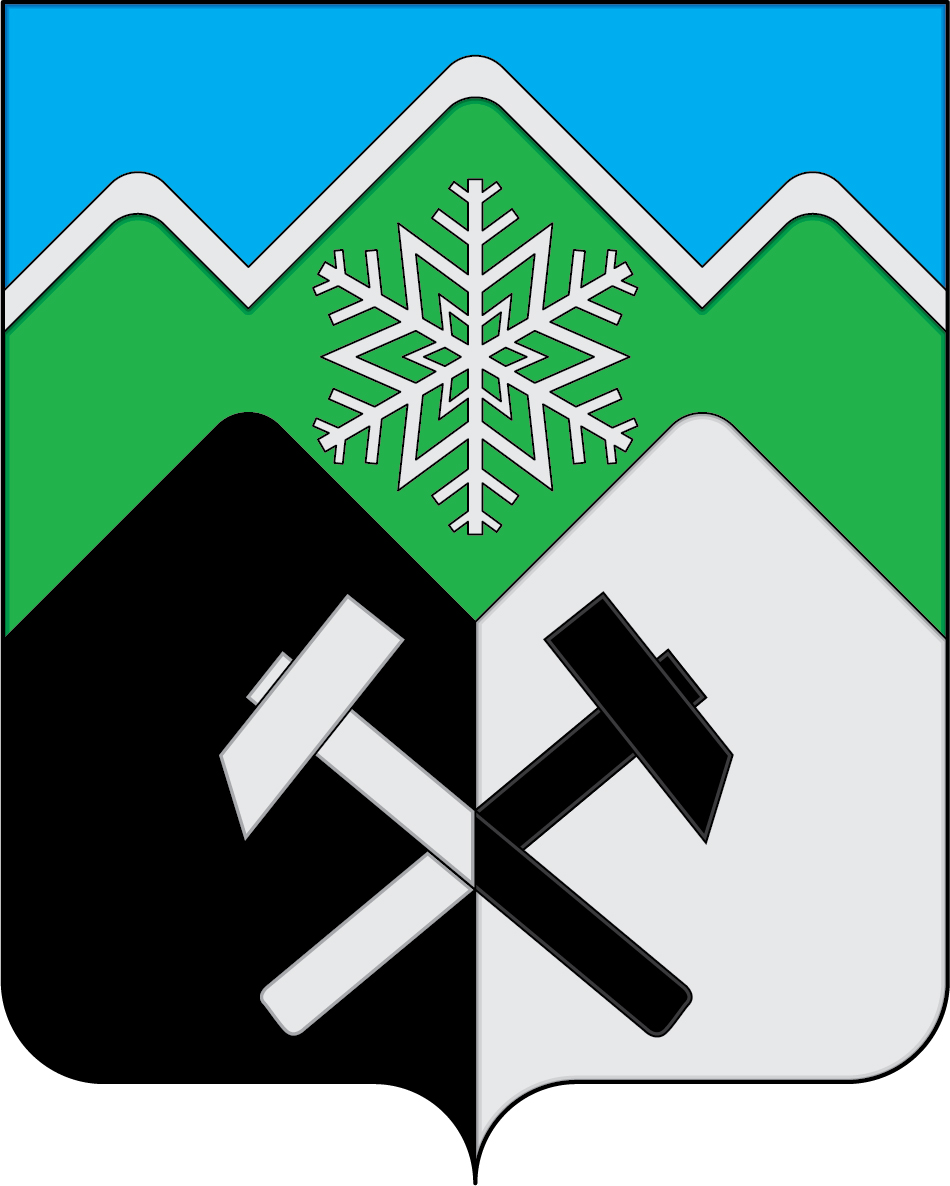 КЕМЕРОВСКАЯ ОБЛАСТЬ - КУЗБАССТАШТАГОЛЬСКИЙ МУНИЦИПАЛЬНЫЙ РАЙОНАДМИНИСТРАЦИЯТАШТАГОЛЬСКОГО МУНИЦИПАЛЬНОГО РАЙОНАПОСТАНОВЛЕНИЕ(ПРОЕКТ)от «    » февраля   2022    №      -п  О внесении изменений в постановление администрации Таштагольского муниципального района от 30.09.2021 №1171-п «Об утверждении муниципальной программы «Жилищно-коммунальный комплекс Таштагольского муниципального района»  на 2022 – 2024 годы»  В соответствии с Федеральным законом от 06.10.2003 № 131-ФЗ «Об общих принципах организации местного самоуправления в Российской Федерации», статьей 179 Бюджетного кодекса Российской Федерации, руководствуясь  Уставом Таштагольского муниципального района, с  целью создания условий для комфортного проживания и отдыха  населения Таштагольского муниципального района,  проведения мероприятий по благоустройству территории района,  создания безопасных и благоприятных условий проживания граждан, а так же для предоставления финансовой поддержки жителям по ремонту жилья, администрация Таштагольского муниципального района, постановляет:         1. Внести в постановление администрации Таштагольского муниципального района от 30.09.2021 №1171-п « Об утверждении муниципальной программы «Жилищно-коммунальный комплекс Таштагольского муниципального района» на 2022-2024 годы» следующие изменения:       1.1 В паспорте Программы  раздел «Объемы и источники финансирования муниципальной программы»  изложить в следующей редакции:          1.2  Раздел 4 «Ресурсное обеспечение Программы» изложить в следующей редакции: «Общий объем финансирования Программы на 2022-2024 годы, составляет 27 194,2  тыс.руб., в том числе по годам:2022 год- 22 731,4 тыс.руб.2023 год- 2 231,4 тыс.руб.2024 год- 2 231,4 тыс.руб.из них средства местного бюджета – 25 000,0  тыс. рублей;2022 г. – 22 000,0 тыс. рублей;2023 г. -   1 500,0 тыс. рублей;2024 г. -   1 500,0 тыс. рублей,средства областного бюджета – 2 194,2 тыс. рублей;2022 г. -  731,4 тыс. рублей;  2023 г. -  731,4 тыс. рублей;2024 г. -  731,4 тыс. рублей.         1.3 Раздел 7 « Программные мероприятия» изложить в следующей редакции:           2. Пресс-секретарю Главы Таштагольского муниципального района (М.Л.Кустовой) разместить настоящее постановление на официальном сайте администрации Таштагольского муниципального района  в информационно-телекоммуникационной сети «Интернет».     3. Контроль за исполнением постановления возложить на первого заместителя Главы  Таштагольского муниципального района А.Г. Орлова.                 4. Настоящее постановление вступает в силу с момента подписания и распространяет свое действие на правоотношения, возникшие с 01.01.2022г. Глава  Таштагольского муниципального района					              В.Н. МакутаПриложение № 1к постановлению                                                       Администрации Таштагольского муниципального районаот «16» февраля   2022    № 204-п  Муниципальная программа«Жилищно-коммунальный комплекс Таштагольского муниципального района»  на 2022 – 2024 годыПАСПОРТмуниципальной программы«Жилищно-коммунальный комплекс Таштагольского муниципального района» на 2022 - 2024 годы1. Содержание проблемы и необходимость ее решения программными методамиОдной из важнейших задач поставленных Правительством Российской Федерации, является улучшение уровня и качества жизни населения. Важнейшим аспектом в реализации данной программы является создание органами местного самоуправления Таштагольского муниципального района условий комфортного и безопасного проживания граждан, формирование современной инфраструктуры, благоустройство мест общего пользования.Исходя из сложившейся социально-экономической ситуации, неудовлетворительного общего технического состояния муниципального жилищного фонда, и направлена на обеспечение его сохранности, долговечности, недопущение преждевременного физического износа, на повышение комфортности проживания граждан.Для достижения указанной цели Программой предусмотрено проведение комплекса ремонтно-восстановительных мероприятий жилищного фонда: ремонт подъездов, козырьков, входных дверей, кровли домов, фасадов здания, ремонт подвальных помещений, ремонт системы отопления (замена стояков, сборок), ремонт системы ГВС, ремонт системы ХВС,  утепление чердачного перекрытия, замена системы канализации по подвалу.Нормальная жизнь  невозможна без улучшения условий жизни граждан, а также архитектурно-планированного облика.На всех площадях, улицах, парках, остановках пассажирского автотранспорта должны быть выставлены в достаточном количестве урны, скамейки.Проведение конкурса в целях повышения уровня благоустройства, улучшения санитарного состояния и привлекательности внешнего вида населенных пунктов городских и сельских поселений.Для здорового образа жизни, физического развития детей и их занятости установка детских игровых площадок является необходимым аспектом благоустройства дворовых территорий. В Таштагольском муниципальном районе эта работа ведется планомерно, но проблема по прежнему стоит остро.2. Основные цели и задачи программы Основными целями Программы является: повышение качества жизни населения путем стабилизации социально-экономического развития и поддержание комплексного благоустройства. Улучшение внешнего облика района, санитарного и эстетического вида, повышение комфортности граждан, экологического состояния, а так же формирование комфортных и безопасных условий проживания и деятельности населения Таштагольского муниципального района, сохранение здоровья людей; снижение социальной напряженности за счет повышения качества предоставления услуг по ремонту жилья; устойчивое социально-экономическое развитие жилищного комплекса Таштагольского муниципального района.	Задачи программы: - Организация благоустройства на территории Таштагольского муниципального района, - Реализация проектов инициативного бюджетирования «Твой Кузбасс –твоя инициатива».	- Координация деятельности всех организаций, занимающихся благоустройством территории, повышение профессионального мастерства по выполнению функциональных обязанностей, заинтересованности в улучшении состояния благоустройства.- Обеспечение физической сохранности и повышение потребительского качества жилищного фонда;- Улучшение жилищных условий населения и обеспечение социальных гарантий в части нормативного уровня благоустройства, санитарно-гигиенического состояния и функционально-планировочной организации жилых территорий;- Повышение эффективности эксплуатации жилья, содержания придомовых территорий, надежности функционировании систем инженерно-технического обеспечения.3. Система программных мероприятийПрограмма осуществляется во взаимосвязи с другими программами и мероприятиями, в рамках которых осуществляется инфраструктурные преобразования, конкретные проекты  благоустройства района. Основными направлениями программы является:- организация благоустройства на территории Таштагольского муниципального района;       - реализация проектов инициативного бюджетирования «Твой Кузбасс –твоя инициатива»;	- организация мероприятий при осуществлении деятельности  по обращению с животными без владельцев.- организация конкурса  по благоустройству «Самая благоустроенная территория Таштагольского муниципального района»- формирование фонда капитального ремонта общего имущества в многоквартирных домах Таштагольского муниципального района4. Ресурсное обеспечение Программы Общий объем финансирования Программы на 2022-2024 годы составляет 21 794,4 тыс. рублей, в  том числе по годам: 2022 г. – 17 608,8 тыс. рублей;2023 г. -   2 092,8 тыс. рублей;2024 г. -   2 092,8 тыс. рублей, из них средства местного бюджета – 20 016,0  тыс. рублей;2022 г. – 17 016,0 тыс. рублей;2023 г. -   1 500,0 тыс. рублей;2024 г. -   1 500,0 тыс. рублей,средства областного бюджета – 1 778,4 тыс. рублей;2022 г. -  592,8 тыс. рублей;  2023 г. -  592,8 тыс. рублей;2024 г. -  592,8 тыс. рублей.Финансирование программных мероприятий осуществляется за счет средств  местного и областного бюджетов и подлежит ежегодному уточнению, исходя из возможностей бюджета на соответствующий финансовый год.В целях содействия и реализации мероприятий Программы возможно дополнительное финансирование из иных не запрещенных законодательством источников.5. Оценка эффективности реализации  Программы Социально-экономическая эффективность данной программы в основном выражена в улучшении социальных показателей и индикаторов. Эффективность программы будет достигнута за счет улучшения  качества проживания населения района  и повышения инвестиционной привлекательности  района. Целевые индикаторы муниципальной Программы 6.  Организация управления программой, и контроль  за ходом ее реализацииУправление реализацией Программы и контроль за выполнением Программы осуществляет директор муниципальной программы.Директор Программы   контролирует  ход выполнения мероприятий исполнителями Программы. Контроль за выполнением мероприятий Программы проводится посредством ежеквартального мониторинга реализации мероприятий Программы.7. Программные мероприятияОбъемы и источники финансирования муниципальной программыОбщий объем финансирования Программы на 2022-2024 годы составляет 27 194,2 тыс. рублей, в  том числе по годам: 2022 г. – 22 731,4 тыс. рублей;2023 г. -   2 231,4 тыс. рублей;2024 г. -   2 231,4 тыс. рублей, из них средства местного бюджета – 25 000,0  тыс. рублей;2022 г. – 22 000,0 тыс. рублей;2023 г. -   1 500,0 тыс. рублей;2024 г. -   1 500,0 тыс. рублей,средства областного бюджета – 2 194,2 тыс. рублей;2022 г. -  731,4 тыс. рублей;  2023 г. -  731,4 тыс. рублей;2024 г. -  731,4 тыс. рублей.N 
п/пНаименование мероприятияОбъем финансирования, тыс. руб.Объем финансирования, тыс. руб.Объем финансирования, тыс. руб.Объем финансирования, тыс. руб.N 
п/пНаименование мероприятияВсего2022 г.2023 г.2024г.1.Подпрограмма «Благоустройство»21 194,217 731,41 731,41 731,4Местный бюджет19  000,017 000,01 000,01 000,0Областной бюджет2 194,2731,4731,4731,41.1Организация благоустройства на территории Таштагольского муниципального района,в том числе17 860,016 420,0720,0720,0Местный бюджет17 860,016 420,0720,0720,0в том числе:Администрация Таштагольского муниципального района9 560,08 120,0720,0720,0Таштагольскоегородское поселение4 000,04 000,00 0Шерегешское городское поселение1 300,01 300,000Темиртаускоегородское поселение1 300,01 300,000Казскоегородское поселение1 300,01 300,000Усть-Кабырзинское сельское поселение 200,0200,000Кызыл – Шорское сельское поселение200,0200,0001.2.Реализация проектовинициативного бюджетирования «Твой Кузбасс –твоя инициатива»,30030000Местный бюджет30030000в том числе:1.2.1Таштагольскоегородское поселение303000Местный бюджет3030001.2.2Темиртаускоегородское поселение303000Местный бюджет3030001.2.3Казскоегородское поселение303000Местныйй бюджет3030001.2.4Мундыбашскоегородское поселение303000Местный бюджет3030001.2.5Спасскоегородское поселение303000Местный бюджет3030001.2.6Шерегешское городское поселение303000Местный бюджет3030001.2.7Каларскоесельское  поселение303000Местный бюджет3030001.2.8Коуринскоесельское  поселение303000Местный бюджет3030001.2.9Кызыл-Шорскоесельское поселение303000Местный бюджет3030001.2.10Усть - Кабырзинское сельскоепоселение303000Местный бюджет3030001.3.Организация мероприятий при осуществлении деятельности по обращению с животными без владельцев2 194,2731,4731,4731,4Областной бюджет2 194,2731,4731,4731,41.4.Организация конкурса  по благоустройству «Самая благоустроенная территория Таштагольского муниципального района» 840,0280,0280,0280,0Местный бюджет840,0280,0280,0280,02.Подпрограмма «Поддержка жителей»6 000,05 000,0500,0500,02.1.Формирование фонда капитального ремонта общего имущества в многоквартирных домах Таштагольского муниципального района6 000,05 000,0500,0500,0местный бюджет6 000,05 000,0500,0500,0ИТОГО по программе27 194,222 731,42 231,42 231,4Местный бюджет25 000,022 000,01 500,01 500,0Областной бюджет2 194,2731,4731,4731,4Наименование муниципальной  программыМуниципальная программа              «Жилищно-коммунальный комплекс Таштагольского муниципального района» на 2022-2024 годы (далее - Программа) Директор муниципальной  программы Первый заместитель Главы Таштагольского муниципального района А.Г. ОрловИсполнители   муниципальной целевой программы Отдел ЖКХ и благоустройства администрации Таштагольского муниципального района Наименование подпрограммБлагоустройствоПоддержка жителей по ремонту жильяЦель муниципальной  программы Повышение качества уровня жизни населения путем стабилизации социально-экономического развития и поддержания комплексного благоустройства, улучшение внешнего облика Таштагольского муниципального района,  санитарного состояния, озеленения территорий. Задачи муниципальной  программы -Содержание зеленых насаждений общего пользования, улучшение санитарного состояния городских и сельских поселений района.       - обеспечение физической сохранности и повышение потребительского качества жилищного фонда;
- улучшение жилищных условий населения и обеспечение социальных гарантий в части нормативного уровня благоустройства, санитарно-гигиенического состояния и функционально-планировочной организации жилых территорий;
- повышение эффективности эксплуатации жилья, содержания придомовых территорий, надежности функционирования систем инженерно-технического обеспечения.                           Сроки реализации муниципальной  программы 2022-2024 годыОсновные мероприятия муниципальной  программы 1. Организация благоустройства на территории Таштагольского муниципального района, 2. Реализация проектовинициативного бюджетирования «Твой Кузбасс –твоя инициатива».3. Организация мероприятий при осуществлении деятельности по обращению с животными без владельцев.4. Формирование комфортных и безопасных условий проживания и деятельности населения Таштагольского муниципального района, сохранение здоровья людей; 
снижение социальной напряженности за счет повышения 
качества предоставления услуг  по ремонту жилья; 
устойчивое социально-экономическое развитие жилищного комплекса Таштагольского муниципального района.Объемы и источники финансирования муниципальной программыОбщий объем финансирования Программы на 2022-2024 годы составляет 27 194,2 тыс. рублей, в  том числе по годам: 2022 г. – 22 731,4 тыс. рублей;2023 г. -   2 231,4 тыс. рублей;2024 г. -   2 231,4 тыс. рублей, из них средства местного бюджета – 25 000,0  тыс. рублей;2022 г. – 22 000,0 тыс. рублей;2023 г. -   1 500,0 тыс. рублей;2024 г. -   1 500,0 тыс. рублей,средства областного бюджета – 2 194,2 тыс. рублей;2022 г. -  731,4 тыс. рублей;  2023 г. -  731,4 тыс. рублей;2024 г. -  731,4 тыс. рублей.Ожидаемые конечные результаты реализации муниципальной программы Улучшение внешнего облика района и комфортности проживания жителей, развитие инфраструктуры, улучшение экологического и санитарного  состояния.Увеличение площадей зеленых насаждений. - улучшение состояния жилищного фонда; 
- повышение комфортности проживания граждан в жилищном фонде№п/пнаименование показателяед.изм.значение целевого индикатора программызначение целевого индикатора программызначение целевого индикатора программы№п/пнаименование показателяед.изм.2022 г.2023 г.2024 г.1.Организация благоустройстватыс.кв. м.400,0     400,0     400,0Организация конкурса  по благоустройствуЧел.6565652.Количество отремонтированных подъездовЕд.3333.Количество отремонтированных козырьковЕд.3334.Количество отремонтированных внутридомовых инженерных сетей п. м.2525255.Количество отремонтированных входных дверей подъездовЕд.3336.Ремонт  кровли домовМ26060607.Ремонт  фасадов зданияМ28585858.Ремонт  подвальных помещенийМ2252525N 
п/пНаименование мероприятияОбъем финансирования, тыс. руб.Объем финансирования, тыс. руб.Объем финансирования, тыс. руб.Объем финансирования, тыс. руб.N 
п/пНаименование мероприятияВсего2022 г.2023 г.2024г.1.Подпрограмма «Благоустройство»21 194,217 731,41 731,41 731,4Местный бюджет19  000,017 000,01 000,01 000,0Областной бюджет2 194,2731,4731,4731,41.1Организация благоустройства на территории Таштагольского муниципального района,в том числе17 860,016 420,0720,0720,0Местный бюджет17 860,016 420,0720,0720,0в том числе:Администрация Таштагольского муниципального района12 960,011 520,0720,0720,0Таштагольскоегородское поселение4 000,04 000,00 0Шерегешское городское поселение300,0300,000Темиртаускоегородское поселение300,0300,000Казскоегородское поселение300,0300,0001.2.Реализация проектовинициативного бюджетирования «Твой Кузбасс –твоя инициатива»,30030000Местный бюджет30030000в том числе:1.2.1Таштагольскоегородское поселение303000Местный бюджет3030001.2.2Темиртаускоегородское поселение303000Местный бюджет3030001.2.3Казскоегородское поселение303000Местныйй бюджет3030001.2.4Мундыбашскоегородское поселение303000Местный бюджет3030001.2.5Спасскоегородское поселение303000Местный бюджет3030001.2.6Шерегешское городское поселение303000Местный бюджет3030001.2.7Каларскоесельское  поселение303000Местный бюджет3030001.2.8Коуринскоесельское  поселение303000Местный бюджет3030001.2.9Кызыл-Шорскоесельское поселение303000Местный бюджет3030001.2.10Кабырзинское сельскоепоселение303000Местный бюджет3030001.3.Организация мероприятий при осуществлении деятельности по обращению с животными без владельцев2 194,2731,4731,4731,4Областной бюджет2 194,2731,4731,4731,41.4.Организация конкурса  по благоустройству «Самая благоустроенная территория Таштагольского муниципального района» 840,0280,0280,0280,0Местный бюджет840,0280,0280,0280,02.Подпрограмма «Поддержка жителей»6 000,05 000,0500,0500,02.1.Формирование фонда капитального ремонта общего имущества в многоквартирных домах Таштагольского муниципального района6 000,05 000,0500,0500,0местный бюджет6 000,05 000,0500,0500,0ИТОГО по программе27 194,222 731,42 231,42 231,4Местный бюджет25 000,022 000,01 500,01 500,0Областной бюджет2 194,2731,4731,4731,4